Biography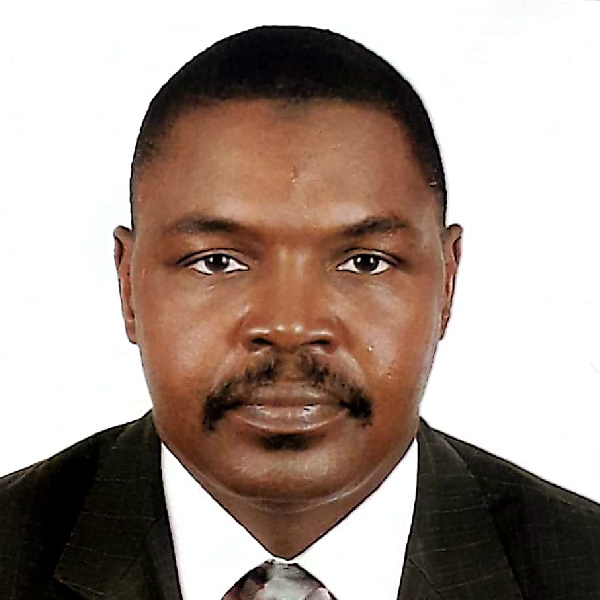 Mobile: 966560498990E. mail: mabedalla56@gmail.comAl Khobar - KSAدكتور/  محمد عبدالله محمد عبداللهمدير مركز مصادر التعلممدير مركز التطوير المهنيمدير المستودع الرقمي المؤسسي  جامعة الأمير محمد بن فهد – الخبر – المملكة العربية السعودية  باحث معلومات أول – إدارة التخطيط والتطوير المؤسسة القطرية للحماية والتأهيل الإجتماعيدولة قطر - الدوحةمدير الأرشيف مؤسسة قطر للتربية والعلوم وتنمية المجتمع (QF)دولة قطر – الدوحةأخصائي معلومات ومحاضر متعاون – قسم المكتبات كلية الآداب والعلوم - جامعة قطر  كبير مدرسين - ورئيس قسم الفهارسعمادة المكتبات – جامعة النيلين جمهورية السودان – الخرطوم عضو في العديد من الجمعيات والمنظمات المحلية والاقليمية والدولية (الاتحاد العربي للمعلومات والمكتبات/ والاتحاد الدولي للمكتبات/ جميعة الانترنت السودانية / جمعية المعلومات السودانية/ ...) اكثر من (20) عاماً  من الخبرة المتواصلة والمتنوعة بالمكتبات الأكاديمية التي شملت في قائمتها التدريس، والتدريب، وإجراء الأبحاث العلمية في مجال علوم المعلومات والمكتبات، مجالات الإهتمامات البحثية - إدارة المحتوى الرقمي – إدارة المعرفة – المستودعات الرقمية - نظم المعلومات - خدمات المعلومات - تكنولوجيا المعلومات- البيانات الضخمة، وغيرها من المواد ذات العلاقة بعلم المعلومات.قدم العديد من الاوراق العلمية بالمؤتمرات الإقليمية  والدولية والتى بلغت (17) مؤتمر، كما قام بنشر عدد من الاوراق العلمية بالمجلات العلمية والمشاركة في عدد من الدراسات الاستراتيجية.عضو هيئة تحرير مجلة أريد لقياسات المعلومات، وعضو لجنة تحكيم للعديد من المجلات العلمية والمؤتمرات الدولية. المؤهلات العلمية :درجة الدكتوراه في علوم المعلومات ودراسات المكتبات  – عنوان البحث "نحو محتوى رقمي مميز في السودان" – جامعة الخرطوم – كلية الدراسات العليا- 2006- يونيو 2009.درجة الماجستير في علوم المعلومات والمكتبات بتقدير إمتياز – عنوان البحث "نحو إنشاء نظام معلومات لمراكز البحث العلمي في السودان" – جامعة الخرطوم – كلية الدراسات العليا ، 1999 - أبريل 2002بكالوريوس مرتبة الشرف في علوم المعلومات والمكتبات – جامعة الخرطوم كلية الآداب،1993 – 1998 . 